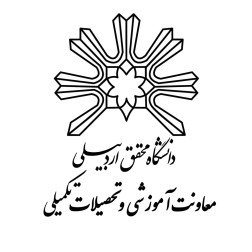 بسمه‌تعالیمخصوص دانشجويان سال آخر دوره كارشناسي‌ارشد متقاضي پذيرش بدون آزمون دوره دكتري تخصصی سال تحصیلی 99-1398 دانشگاه محقق اردبيليفرم شماره ۲شماره: ........................... تاريخ: ...........................معاونت آموزشي و تحصيلات تكميلي دانشگاه محقق اردبيليبدينوسيله گواهي مي‌شود خانم/ آقاي .................................. دارنده شناسنامه شماره .................................. صادره از .................................. متولد سال ....................... دانشجوي سال آخر دوره كارشناسي‌ارشد رشته .................................. اين دانشگاه می‌باشد و تا تاريخ         /     /1398 از اين دانشگاه فارغ‌التحصيل خواهد شد. ضمناً معدل كل واحدهاي گذرانده نامبرده تا اين تاريخ بدون احتساب نمره پایان نامه .......................... (به حروف ..................................) می باشد. (کارنامه دانشجو به پیوست ارائه می‌شود).معاونت آموزشي و تحصيلات تكميلي دانشگاه محقق اردبيليبدينوسيله گواهي مي‌شود خانم/ آقاي .................................. دارنده شناسنامه شماره .................................. صادره از .................................. متولد سال ....................... دانشجوي سال آخر دوره كارشناسي‌ارشد رشته .................................. اين دانشگاه می‌باشد و تا تاريخ         /     /1398 از اين دانشگاه فارغ‌التحصيل خواهد شد. ضمناً معدل كل واحدهاي گذرانده نامبرده تا اين تاريخ بدون احتساب نمره پایان نامه .......................... (به حروف ..................................) می باشد. (کارنامه دانشجو به پیوست ارائه می‌شود).معاونت آموزشي و تحصيلات تكميلي دانشگاه محقق اردبيليبدينوسيله گواهي مي‌شود خانم/ آقاي .................................. دارنده شناسنامه شماره .................................. صادره از .................................. متولد سال ....................... دانشجوي سال آخر دوره كارشناسي‌ارشد رشته .................................. اين دانشگاه می‌باشد و تا تاريخ         /     /1398 از اين دانشگاه فارغ‌التحصيل خواهد شد. ضمناً معدل كل واحدهاي گذرانده نامبرده تا اين تاريخ بدون احتساب نمره پایان نامه .......................... (به حروف ..................................) می باشد. (کارنامه دانشجو به پیوست ارائه می‌شود).محل مهر و امضاءمعاون آموزشي و تحصیلات تکمیلی دانشگاه/ مدیر کل امور آموزشی دانشگاهمحل مهر و امضاءمعاون آموزشي و تحصیلات تکمیلی دانشگاه/ مدیر کل امور آموزشی دانشگاهاينجانب .................................. متعهد مي‌شوم چنانچه تا تاريخ 31/6/1398 موفق به اتمام تحصيلات خود در مقطع كارشناسي‌ارشد نشوم نسبت به عدم پذيرش در آن دانشگاه اعتراضي نداشته باشم.اينجانب .................................. متعهد مي‌شوم چنانچه تا تاريخ 31/6/1398 موفق به اتمام تحصيلات خود در مقطع كارشناسي‌ارشد نشوم نسبت به عدم پذيرش در آن دانشگاه اعتراضي نداشته باشم.اينجانب .................................. متعهد مي‌شوم چنانچه تا تاريخ 31/6/1398 موفق به اتمام تحصيلات خود در مقطع كارشناسي‌ارشد نشوم نسبت به عدم پذيرش در آن دانشگاه اعتراضي نداشته باشم.امضاء/ تاريخاينجانب .................................. متعهد مي‌شوم تا مهلت قانونی آزمون جامع گواهی مدرک زبان (قبولی مورد تایید دانشگاه) را ارائه نمایم، در غیر این صورت قبولی کان لم یکن و نسبت به عدم اجازه ادامه تحصیل در آن دانشگاه اعتراضي نخواهم داشت.                                                                                                          امضاء/ تاريخاينجانب .................................. متعهد مي‌شوم تا مهلت قانونی آزمون جامع گواهی مدرک زبان (قبولی مورد تایید دانشگاه) را ارائه نمایم، در غیر این صورت قبولی کان لم یکن و نسبت به عدم اجازه ادامه تحصیل در آن دانشگاه اعتراضي نخواهم داشت.                                                                                                          امضاء/ تاريخاينجانب .................................. متعهد مي‌شوم تا مهلت قانونی آزمون جامع گواهی مدرک زبان (قبولی مورد تایید دانشگاه) را ارائه نمایم، در غیر این صورت قبولی کان لم یکن و نسبت به عدم اجازه ادامه تحصیل در آن دانشگاه اعتراضي نخواهم داشت.                                                                                                          امضاء/ تاريخاينجانب .................................. متعهد مي‌شوم تا مهلت قانونی آزمون جامع گواهی مدرک زبان (قبولی مورد تایید دانشگاه) را ارائه نمایم، در غیر این صورت قبولی کان لم یکن و نسبت به عدم اجازه ادامه تحصیل در آن دانشگاه اعتراضي نخواهم داشت.                                                                                                          امضاء/ تاريخ